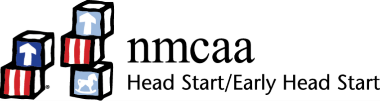 SundayMondayTuesdayWednesdayThursdayFridaySaturdayCut a large enough opening in a shoe box for your child to place objects in. Example: Cards, play food, balls.Find age-appropriate playgrounds in your community that allow your child to crawl/walk through tunnels or up steps.Find objects around the house that allow for cause-and-effect experiences. Example: An empty wipe container that your child can open and close the lid. Provide safe opportunities throughout the day to allow your child to practice walking with minimal restrictions.Explore sand or dirt outside. Allow your child to use plastic spoons and cups to scoop and pour. Talk to your child about what they are doing. Provide opportunities for your child to flip through books throughout the day. Give your child plastic cups or bowls to stack or build towers with. Talk to your child about what he is doing. 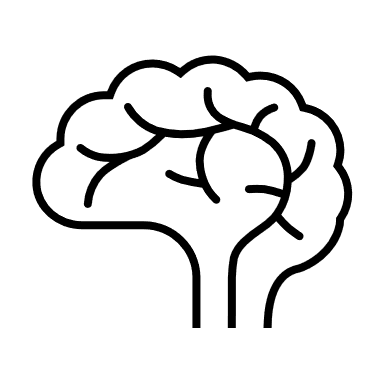 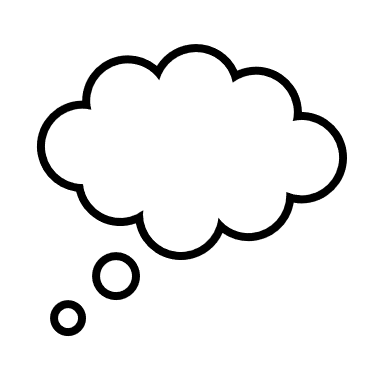 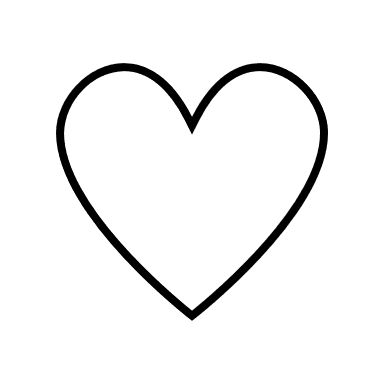 Pat Activity: Lid PicturePat Activity:  Obstacle CoursePat Activity:  Paper PullPat Activity:  Promoting WalkingPat Activity: Touch TexturesPat Activity:  Book of SongsPat Activity:  Crazy Cups ___________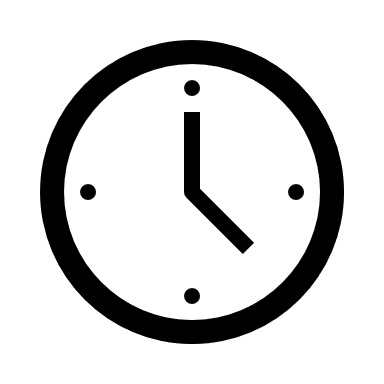 Estimated: 10 minutes___________Estimated: 15 minutes___________Estimated: 5 minutes___________Estimated: 5 minutes___________Estimated: 10 minutes___________Estimated: 5 minutes___________Estimated: 5 minutes